Het transport wordt toegestaan				Het transport wordt niet toegestaan      								Bericht naar de transporteur	       Firma: 							Naam vervoerder:Naam + handtekening:					Naam + handtekening:Vervoerder :      	Datum :      Plaatnummer :     	CONTROLE VÓÓR HET LADEN:1) TOESTAND VAN HET VOERTUIG ( § 7.5.1)OK    NOK       	1.	Banden: in goede staat? (zichtbare slijtage, kale banden, banden die zwellingen of andere vervormingen vertonen die een risico vormen voor het transport)     	2	Stadslichten, dimlichten, grote lichten, richtingaanwijzers, mistlichten: werken de lichten? proper?        	3.  Zeil van gordijnwagens: zijn de bevestigingsklemmen intact? Is het zeil voldoende vastgemaakt aan de hechtingspunten?      	4.  Laadvloer – zuiver en vrij van productresten en van vocht?      	5.  Laadvloer – vrij van scheuren of gaten, van uitstekende nagels of bouten?      	6.  Zijplanken in goede staat? Voldoende hoogte? Stevig bevestigd in de steunen?2) VOERTUIGUITRUSTINGOK   NOK     		7	Brandblussers (capaciteit, vervaldatum, gelood) ( § 8.1.4)    		8.    Stopblok ( § 8.1.5)    		9.    2 Waarschuwingstekens (knipperlichten of gevaarsdriehoeken of kegels) ( § 8.1.5)    			10.  Oranje schilden ( § 8.1.3)    		11.  Stuwagemiddelen aanwezig ( § 7.5.7)3) UITRUSTING CHAUFFEUR)OK   NOK 	     	12.	    Fluorescerende vest (per bemanningslid)    		13.	    Paar veiligheidshandschoenen (per bemanningslid)    		14.	    Oogbescherming (bijvoorbeeld een veiligheidsbril). (per bemanningslid)    		15.	    Draagbaar verlichtingsapparaat zonder metalen oppervlak dat vonken kan veroorzaken. (per 	bemanningslid)   	16.	Oogspoelvloeistof : niet vereist voor gevaarsetiketnummers 1, 1.4, 1.5, 1.6, 2.1, 2.2 en 2.3: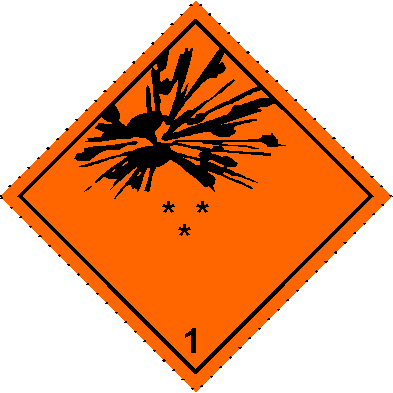 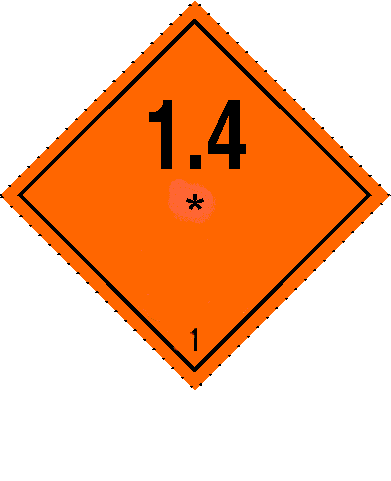 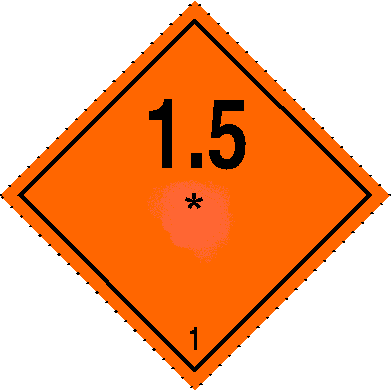 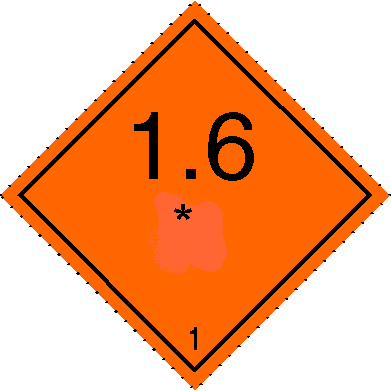 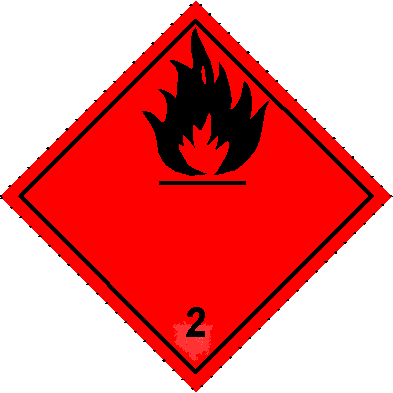 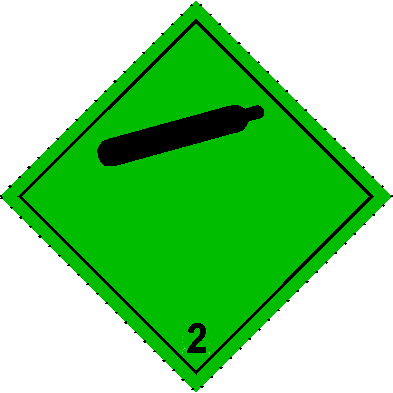 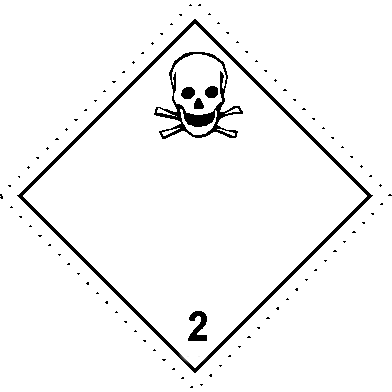     	17.    Ontsnappingsmasker voor noodgevallen: voor gevaarsetiketnummers 2.3 of 6.1: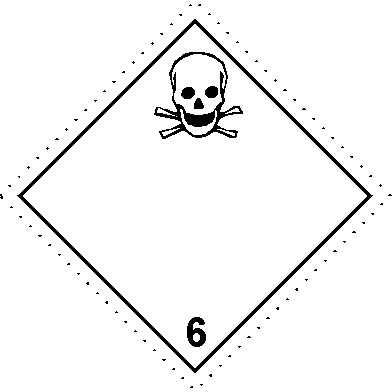     	18. 	Schop      	19     Een rioolafdichting                   enkel vereist voor de vaste en vloeistoffen met                                                                                                            gevaarsetiketnummers: 3, 4.1, 4.3, 8 en 9:    	20. 	Opvangreservoir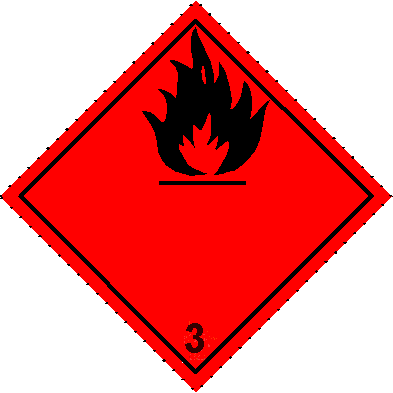 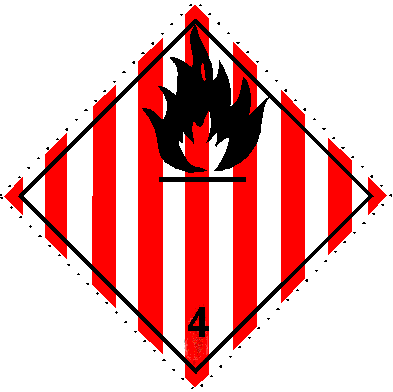 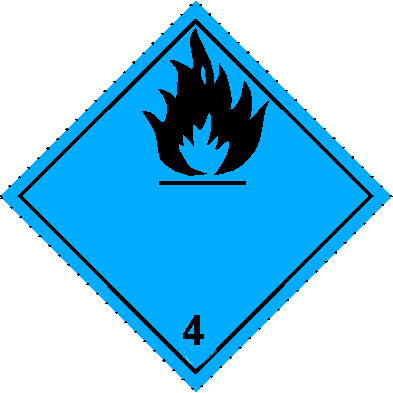 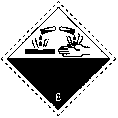 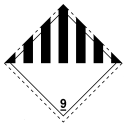 4) DOCUMENTEN  ( § 8.1.2)OK   NOK           21.  Vervoerdocument           22.  Schriftelijke richtlijnen (talen) (§ 5.4.3)           23.  ADR getuigschrift voor de chauffeur - vervaldatum           24.  Schouwingsbewijs (K.B. 15-03-1968)     25.  Afwijking: kopie van het document5) VERPAKKINGENOK   NOK 	           26.  In goede transport toestand (niet vuil, gedeukt, defecte paletten) ( § 4.1.1.1)           27.  Stof toegelaten in de verpakking (UN codering)  ( § 4.1)           28.  UN nummer ( § 5.2.1.1)           29.  Gevaarsetiketten + Het merkteken “milieugevaarlijke stof” (§ 5.2.2)/ LQ (§3.4)      30.  Vullingsgraad ( § 4.1.1.4)      31.  Testdatum IBC’s voor vloeistof: niet vervallen (2,5jaar) ( § 6.5.4.14)      32.  Gebruiksduur van verpakkingen en IBC’s uit kunststof = max. 5jaar ( § 4.1.1.15)CONTROLE BIJ HET LADEN:6) VOERTUIGOK   NOK 	           33.  Stuwage van de lading ( § 7.5.7.1)           34.  UN codering zichtbaar? ( § 6.1.3.1)           35.  Etiketten en UN nummers zichtbaar? ( § 5.2.1.2)           36.  Samenladingsverbod ( etiketten n° 1,1.4,1.5,1.6)  ( § 7.5.2)           37.  Samenladingsverbod ( giftige stoffen + voedsel) ( § 7.5.4)In geval van niet conformiteit met punten 1 tot 6,10,11, 23 en 24 mag het voertuig niet geladen worden.In geval van niet conformiteit met punten 7 tot 9 en 12 tot 20 wordt het transportbedrijf verwittigd.